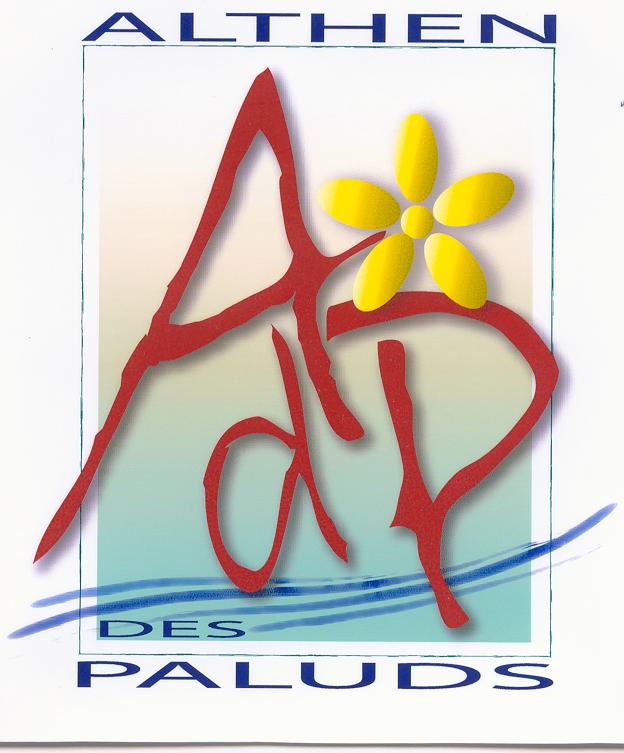 Althen des Paluds, le lundi 28 mai 2018							A l'attention des parents d’élèvesObjet : simplification administrative	Chers parents,	Afin de faciliter vos démarches administratives, les différentes structures communales ont travaillé ensemble pour que vous n’ayez qu’un seul dossier à remplir pour votre enfant.	Ce dossier sera transmis à chaque structure d’accueil par nos soins :Ecole élémentaire               tel. 04 90 62 00 29Ecole maternelle                 tel. 04 90 62 11 46ALSH et Périscolaire          tel. 04 90 37 43 27Service scolaire municipal  tel 04 90 62 01 02Liste des pièces à fournirLa fiche de renseignement complétée et signéeLa fiche sanitaire de liaison complétée et signéeLa photocopie de l’attestation d’assurance responsabilité civile et individuelle accident de votre enfant pour les activités scolaires et extra-scolairesPour les dossiers des enfants qui n’ont jamais fréquenté les structures :La photocopie du livret de familleLa photocopie du carnet de vaccinationsL’inscription de votre enfant aux différents structures (école, restaurant scolaire, ALSH et périscolaire) ne sera effective qu’à réception de son dossier dûment complété et signé.Les dossiers COMPLETS devront être déposés à l’accueil de loisirs, auprès de Mlle AMIR Nawalle ou de Mlle BONARDEL Laurence avant le :Vendredi 29 juin 2018Tout dossier incomplet sera refusé.	Espérant répondre à vos attentes, nous vous prions d’agréer, chers parents, l’expression de nos salutations distinguées.Jean François MARTEL    	Marie Pierre TONNAIRE 	 Laurence BONARDEL    	Nawalle AMIR